21.09.2018Newsletter Nr. 6Liebes Kollegium,am kommenden Montag und Dienstag (24.09./25.09.2018) findet eine schulinterne Lehrerfortbildung zum Bereich UNTIS – Stunden- und Vertretungsplanung durch Herrn Klaus Funke statt. An dieser Fortbildung werden Frau Heyne, Frau Hermes und Herr Schiffbach teilnehmen. Zu dem verteilten Organigramm wird es in der nächsten Woche eine Ergänzung geben, wo die verschiedenen Aufgabenfelder (kollegiale Schulleitung, Fachbereichs- und Fachleitungen, A13-Stellen) detaillierter erläutert werden. Ich werde diesbezüglich einen Ordner erstellen, der dann im Sekretariat einsehbar sein wird.Des Weiteren ist eine Übersicht zur Verteilung der Aufgaben von Kathrin Wüstner in Arbeit (dies habe ich bzw. haben wir – die kollegiale Schulleitung – nicht vergessen).Für die Bildung des neuen Schulvorstandes fehlen nur noch zwei Lehrkräfte, die als Vertreter zur Verfügung stehen müssten. Über eine positive Rückmeldung würde ich mich sehr freuen.Hier kommt noch eine Information seitens des Schulträgers und der Hausmeister zum Entfernen der Bäume und Büsche  auf dem Außengelände:eine Eibe musste entfernt werden, da sie giftig ist und nicht auf einem Schulgelände stehen darfdie Rhododendron sind nur tiefer geschnitten und nicht entfernt wordenein weiterer Baum musste entfernt werden, da er zu dicht am Gebäude stand (Dachbeschädigung, ein Fahrstuhl muss eingebaut werden)der Kran muss Zugang habendie zwei Bäume, die jetzt noch stehen, sollen möglichst auch stehen bleibenIch wünsche euch ein schönes Wochenende  Viele Grüßegez. Natascha Rogge (Schulleiterin)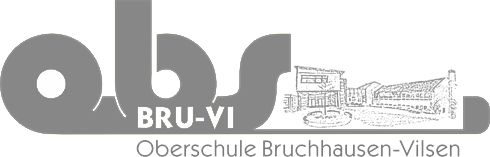 Offene GanztagsschuleAuf der Loge 5 27305 Bruchhausen-Vilsen Tel.: 04252/9090110 Fax: 04252/9090115Email: info-oberschule@obs-bruvi.dewww.obs-bruvi.de